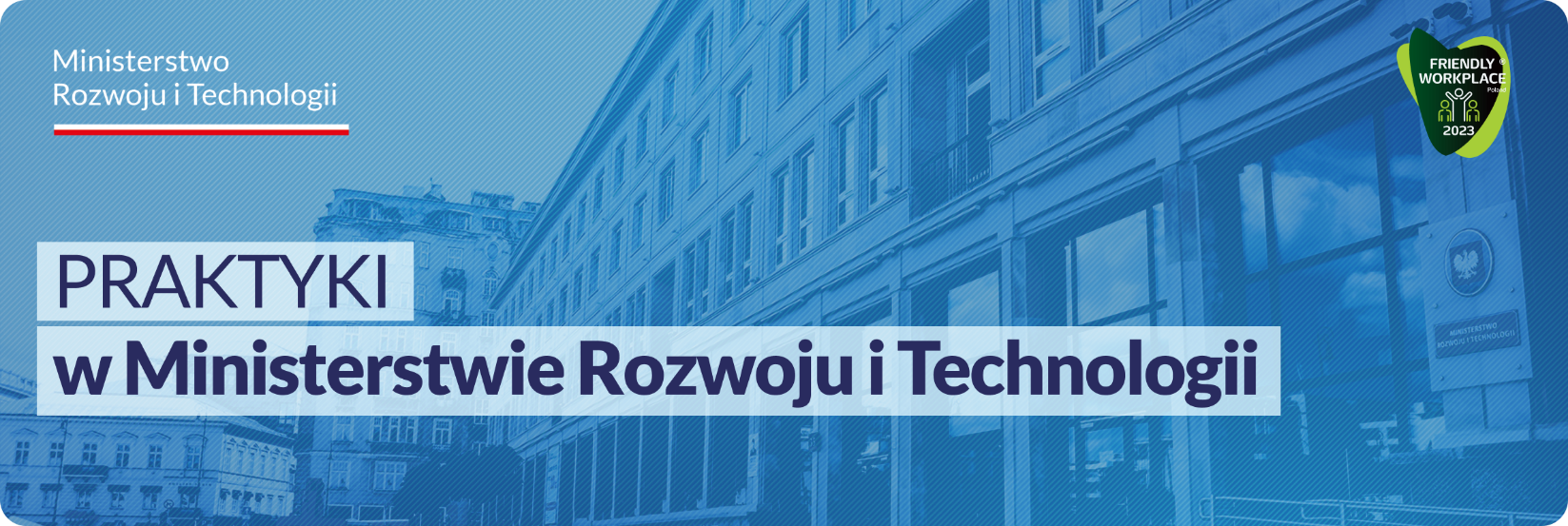 KOMÓRKA ORGANIZACYJNA: Departament Lokalizacji Inwestycji Wydział Odszkodowań Liczba oferowanych stanowisk: 1Główne obowiązki:przygotowywanie prostych pism oraz rozstrzygnięć administracyjnych w toku postępowań administracyjnych prowadzonych w Departamencie,udzielanie wsparcia pracownikom Departamentu w bieżącej pracy (np. w zakresie segregowania zwrotnych potwierdzeń odbioru pism, wykonywania kserokopii dokumentów z akt spraw),wsparcie pracowników Wydziału w bieżących zadaniach,pomoc w przygotowywaniu korespondencji do wysłania.Wymagania:student kierunku administracja lub prawo (lub kierunków pokrewnych/zbliżonych),podstawowa wiedza z zakresu Kodeksu postępowania administracyjnego,umiejętność obsługi edytora tekstowego Microsoft Word.Proponowany termin praktyk: cały rokOsoby zainteresowane współpracą z Ministerstwem mogą przesyłać aplikacje (tj. CV, zawierające oświadczenie kandydata o wyrażeniu zgody na przetwarzanie danych osobowych) w formie papierowej lub mailowo na adres: praktyki@mrit.gov.pl z dopiskiem w tytule wiadomości: Praktyki_numer_oferty